                        		             Taninges, le 8 octobre 2019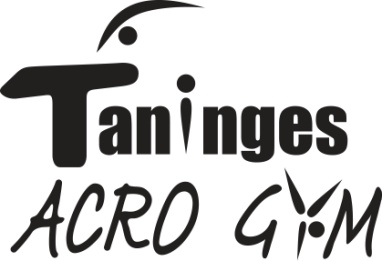 Objet : ASSEMBLEE GENERALE ANNUELLE DU TAGChères adhérentes, chers adhérents,Nous vous invitons à venir participer à notre Assemblée Générale qui se tiendra le :				Mercredi 6 novembre 2019 à 20 H 30        à la salle de la Mairie de Taninges.L’ordre du jour sera le suivant :Rapport moral de la PrésidenteRapport d’activités de la saison 2018-2019Rapport financier Election des MembresQuestions diversesRappels :Le droit de participer à l’assemblée est réservé aux seuls membres à jour de leur cotisation au 06 novembre 2019.Votre présence à cette assemblée générale est nécessaire. En cas d’empêchement, vous avez la possibilité de vous faire représenter par un mandataire majeur adhérent au TAG ou ayant un enfant mineur adhérent au TAG. Il vous faut alors compléter et signer le pouvoir, que vous trouverez en pièce jointe. Merci de ne pas mentionner un mandataire sur votre pouvoir sans l'avoir expressément informé et vous être assuré de sa présence à l’AG. Tout adhérent peut avoir au maximum 2 pouvoirs. Vous pouvez soit :- envoyer votre pouvoir par courrier au plus tard le 05 novembre 2019 à 12h, à l’adresse du siège social de l’association ci-dessous :TAG – Chez Mme Laetitia Paloc-Berthier – 208 Chemin des Buchilles – 74440 TANINGES - soit le remettre à la personne qui vous représentera et qui sera présente à l'AGNous vous remercions vivement par avance de venir participer à cette AG et dans l’attente de vous voir nombreux le 6 novembre prochain,Nous vous adressons nos salutations sportives,La Secrétaire POUVOIR pour ASSEMBLEE GENERALE du TAG du 6 novembre 2019	Je soussigné (nom, prénom de l’adhérent(e) ou du représentant légal si l’adhérent(e) est mineur(e)……………………………….............................	 – si l’adhérent(e) est mineur(e), merci d’indiquer son nom et prénom   …………………………………………………………………	donne pouvoir à …………….……………………………..  (nom et prénom du mandataire) pour me représenter et prendre part aux votes lors de l’assemblée générale du TAG qui se tiendra le mercredi 6 novembre 2019 à 20H30 à la salle de la Mairie de Taninges.	Fait à ………………………	Le …………………….. 	SIGNATURE :